年　　月　　日大規模小売店舗変更計画説明書大規模小売店舗の名称及び所在地名　称　　○○○○○ショッピングセンター所在地　　富山市新総曲輪１番７号建物設置者氏名又は名称　○○○○○株式会社代表者名　　　代表取締役　　△田　□男住所　　　　　富山市新総曲輪１番７号連絡先　　　　○○○○○株式会社富山市新総曲輪１番７号担当者名　　　開発部　　○本　△子ＴＥＬ　　　　（０７６）４４４－△△△△ＦＡＸ　　　　（０７６）４４４－△△△×核テナント氏名又は名称　△△△株式会社代表者名　　　代表取締役　　○川　×之住所　　　　　富山市舟橋北町１の11※　所在地が富山県内の場合は市又は郡から記載する。※　出店計画説明書に頁を付ける。１　変更計画の趣旨２　大規模小売店舗設置者の連絡先等(1)　設置者の氏名（名称）及び住所(2)　担当者の連絡先及び電話番号・ＦＡＸ番号３　店舗施設計画の概要(1)　建物の名称及び所在地名　称　　○○○○○ショッピングセンター所在地　　富山市新総曲輪１番７号(2)　計画地の概要①　敷地面積及び土地の所有形態（例）②　法令上の用途等③　現在の利用状況(3)　計画地周辺の概要①　立地環境②　隣接地の用途現況③　街並みづくり計画等の有無とその内容(4)　建物の構造及び規模①　建物構造及び所有形態②　店舗面積の内訳イ　建築面積　　　　　　　㎡　（建ぺい率　　　　　％）ロ　延床面積　　　　　　　㎡　（容積率　　　　　　％）ハ　各階ごとの店舗面積及び延床面積等（例）　　　　　　　　　　　　　　　　　　　　　　　　　　　　　(単位：㎡)※建築面積及び延床面積の定義は、建築基準法による。ニ　小売業者ごとの店舗面積（下表の番号を各階平面図に記載する。）（例）　　　　　　　　　　　　　　　　　　　　　　　　　　　　　(単位：㎡)(5)　その他の施設計画と各施設面積（例）（小売店舗の集客に影響を与える併設施設）　（利用者層が異なる併設施設）(6)　設置設備等の計画（例）①　大気関係②　水質関係③　地下水関係(7)　建築着工予定年月日及び完成予定年月日①　建築着工予定年月日　　　　　　年　　月　　日②　完成予定年月日　　　　　　　　年　　月　　日(8)　特別な開店時刻による営業を行う時期（変更前）午前○時開店（変更後）午前○時開店(9)　特別な閉店時刻による営業を行う時期（変更前）午後○時閉店（変更後）午後○時閉店変更届出書年　　月　　日富山県知事　殿株式会社　○○○○代表取締役　○○○○○○市○○町○○番地大規模小売店舗立地法第６条第２項の規定により、下記のとおり届け出ます。記１　大規模小売店舗の名称及び所在地○○○○○　△△店富山市○○町○丁目○○番地　ほか○筆２　変更しようとする事項(1)　駐車場の自動車の出入口の数及び位置（変更前）（変更後）３　変更する年月日○○年○○月○○日４　変更する理由１　建物の位置及びその建物内の小売業を行うための店舗の用に供される部分の配置を示す図面【規則第４条第１項第３号】(1)　建物配置図　　別添　配置図№○　参照(2)　各階平面図　　別添　平面図№○　参照２　駐車場の自動車の出入口の形式又は来客の自動車の方向別台数の予測の結果等駐車場の自動車の出入口の数及び位置を設定するために必要な事項【規則第４条第１項第５号】（以下は必要な事項の例です）(1)　駐車場の自動車の出入口の形式①　駐車場の入庫処理能力②　敷地内駐車待ちスペース(2)　来客の自動車の方向別台数の予測の結果(3)　敷地周辺の道路の状況(4)　その他、参考とした事項があれば記載《参考：出入口の数及び位置を設定するため、交通量調査を行う場合の一例》３　来客の自動車を駐車場に案内する経路及び方法【規則第４条第１項第６号】(1)　周辺見取図に来客の自動車の案内経路及び経路を来店者に知らせる方法を表示した図面別添(2)　経路等を来店者に知らせる方法４　遮音壁を設置する場合にあっては、その位置及び高さを示す図面【規則第４条第１項第８号】５　冷却塔、冷暖房設備の室外機又は送風機を設置する場合にあっては、それらの稼働時間帯及び位置を示す図面【規則第４条第１項第９号】６　平均的な状況を呈する日における等価騒音レベルの予測の結果及びその算出根拠【規則第４条第１項第10号】（指針による場合、次の表を用いることができます）(1)　昼間の等価騒音レベルの予測(2)　夜間の等価騒音レベルの予測(3)　その他、参考とした事項があれば記載７　夜間において大規模小売店舗の施設の運営に伴い騒音が発生することが見込まれる場合にあっては、その騒音の発生源ごとの騒音レベルの最大値の予測の結果及びその算出根拠【規則第４条第１項第11号】（指針による場合、次の表を用いることができます）【夜間営業その他の理由により、夜間騒音が発生する見込みのある場合のみ記載】《夜間（午後10時～翌午前６時）において発生することが見込まれる騒音》１　駐車場の計画(1)　駐車場の設置に当たっての配慮（例）(2)　交通への支障を回避するための方策等（例）２　経路の設定設置者が行う交通対策等の予定３　その他の施設の配置及び運営方法に関する計画(1)　歩行者の通行の利便の確保等のための計画４　騒音対策(1)　駐車場の施設構造と騒音対策の概要(2)　緑地帯の設置等、その他の対策があれば記載５　その他の配慮事項　【地域貢献・まちづくりへの取組みについて記載】Ⅰ 変更の趣旨等計画の概要区　分面　　積備考（所有形態等）建物敷地○，○○○㎡自己所有予定（○年○月売買契約締結予定）駐車場敷地○，○○○㎡賃貸借契約予定（○年○月契約締結予定）合　計○，○○○㎡区分構　　造備考（所有形態等）Ａ棟鉄筋コンクリート造地上△階建×××××株式会社所有(昭和○×年○月賃貸借契約締結)Ｂ棟鉄筋コンクリート造地上△階建×××××株式会社所有(昭和○年○月△△株式会社と賃貸借契約締結)階数店舗面積その他の施設その他の施設延床面積１Ｆ2,500ゲームセンター5503,050２Ｆ2,500飲食店5003,000計5,0001,0506,050小　売　業　者小　売　業　者小　売　業　者店舗面積番号氏名又は名称店舗の名称店舗面積1株式会社○○2○○　○○事業内容事業主体延床面積事業内容事業内容事業主体延床面積延床面積飲食施設株式会社○○㎡オフィスオフィス株式会社○○㎡㎡株式会社○○㎡マンションマンション㎡㎡映画館株式会社○○㎡ゲームセンター㎡合計合計㎡㎡合計合計合計㎡㎡施設名基数公害防止対策燃料種類及び使用量（l/hr）排出ガス量（Nm3/hr）備考発電機煙突高さ(ｍ)等を記入非常用ボイラー冷温水発生機：：：：：：施設名排出量（ｍ3/日）排出処理施設排水河川名等工程排水浄化槽等○○排水路→○○川生活排水下水道○○下水道冷却水無処理等○○排水路→○○川：：：：施設名深さ（ｍ）排出量（㎥/日）揚水機の吐出口断面積（㎠）使用目的配置No.１井戸＜別添配置図＞No.２井戸：：：：小売業者時期日数○○株式会社外×人○○株式会社外×人合　　　計合　　　計小売業者時期日数○○株式会社外×人○○株式会社外×人合　　　計合　　　計小売業者時期日数○○株式会社外×人○○株式会社外×人合　　　計合　　　計小売業者時期日数○○株式会社外×人○○株式会社外×人合　　　計合　　　計Ⅱ　届出事項関係駐車場出入口の数出入口の位置来客用駐車場１○箇所東側○箇所、西側○箇所来客用駐車場２○箇所南側○箇所、北側○箇所合 計○箇所駐車場出入口の数出入口の位置来客用駐車場１○箇所東側○箇所、西側○箇所来客用駐車場２○箇所南側○箇所、北側○箇所合 計○箇所Ⅲ　添付書類関係出入口の場所１時間当たり入庫処理能力ピ－ク１時間に予想される来客自動車数別添配置図No.台台別添配置図No.台台出入口の場所駐車待ちスペースの有無実際に用意する駐車待ちスペース発券ブースの有無必要な駐車待ちスペース※必要な駐車待ちスペース※駐車待ちスペース「無」の場合出入口の場所駐車待ちスペースの有無実際に用意する駐車待ちスペース発券ブースの有無長さ算出根拠その理由・対策別添配置図No.有・無ｍ有・無Ｍ別添配置図No.有・無ｍ有・無Ｍ予測方法予測の根拠予測結果１　現状の平均的な休祭日における交通量調査の結果〈交差点調査方向　○○〉　　　　　　　　　　　　　　　　　　　　　　（単位：台）〈交差点通行量〉　　　　　　　　　　　　　　　　　　　　　　　　　　（単位：台）２　開店後の周辺道路の交通量の予測平均的な休祭日　　　　　　　　　　　　　　　　　　　　　　　　　　（単位：台）３　現況と開店後における交通量の比較(1)　方向別交通量休祭日〔交差点名：○○○○〕＜現況＞ピーク時：　　時台　　 ＜開店後＞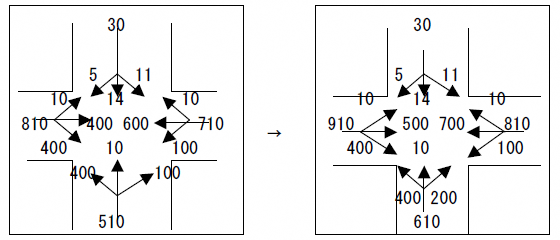 (2)　交差点飽和〔※算出根拠を明示してください。〕項目（例）具体的な方法案内表示（看板）の設置ちらし等の配布交通整理員の配置その他遮音壁の有無高　さ備考（位置等）無　・　有ｍ別添配置図項　　目設置の有無稼働時間帯位置冷却塔無・有○時○分から○時○分まで別添配置図No.○室外機無・有○時○分から○時○分まで別添配置図No.○送風機無・有○時○分から○時○分まで別添配置図No.○騒音発生源（例）騒音発生源（例）騒音発生源（例）基準距離における騒音レベル等基準距離における騒音レベル等騒音継続時間(○時～○時)又は騒音発生回数予測地点までの距離（ｍ）予測地点までの距離（ｍ）予測地点までの距離（ｍ）予測地点までの距離（ｍ）予測地点までの距離（ｍ）各予測地点における騒音レベル(dB)各予測地点における騒音レベル(dB)各予測地点における騒音レベル(dB)各予測地点における騒音レベル(dB)騒音発生源（例）騒音発生源（例）騒音発生源（例）騒音レベル(dB)根拠騒音継続時間(○時～○時)又は騒音発生回数ＡＢＢＣＤＡＢＣＤ定常騒音冷却塔冷却塔定常騒音室外機室外機定常騒音給排気口給排気口変動騒音自動車走行自動車走行変動騒音荷さばきアイドリング荷さばきアイドリング変動騒音荷さばき後進ブザー荷さばき後進ブザー変動騒音廃棄物収集作業廃棄物収集作業変動騒音ＢＧＭ等ＢＧＭ等衝撃騒音荷さばき荷おろし音荷さばき荷おろし音衝撃騒音荷さばき台車走行音荷さばき台車走行音昼間（6:00～22:00）の等価騒音レベル昼間（6:00～22:00）の等価騒音レベル昼間（6:00～22:00）の等価騒音レベル昼間（6:00～22:00）の等価騒音レベルＡ地点ｄＢＣ地点Ｃ地点ｄＢｄＢｄＢｄＢｄＢｄＢｄＢ昼間（6:00～22:00）の等価騒音レベル昼間（6:00～22:00）の等価騒音レベル昼間（6:00～22:00）の等価騒音レベル昼間（6:00～22:00）の等価騒音レベルＢ地点ｄＢＤ地点Ｄ地点ｄＢｄＢｄＢｄＢｄＢｄＢｄＢ地域の類型地域の類型地域の類型地域の類型Ａ地点Ｃ地点Ｃ地点地域の類型地域の類型地域の類型地域の類型Ｂ地点Ｄ地点Ｄ地点環境基準環境基準環境基準環境基準Ａ地点ｄＢＣ地点Ｃ地点ｄＢｄＢｄＢｄＢｄＢｄＢｄＢ環境基準環境基準環境基準環境基準Ｂ地点ｄＢＤ地点Ｄ地点ｄＢｄＢｄＢｄＢｄＢｄＢｄＢ予測地点予測地点選定理由選定理由選定理由選定理由選定理由選定理由選定理由選定理由選定理由選定理由選定理由選定理由選定理由Ａ地点Ａ地点Ｂ地点Ｂ地点Ｃ地点Ｃ地点Ｄ地点Ｄ地点予測地点予測地点評価評価評価評価評価評価評価評価評価評価評価評価評価Ａ地点Ａ地点Ｂ地点Ｂ地点Ｃ地点Ｃ地点Ｄ地点Ｄ地点騒音発生源（例）騒音発生源（例）騒音発生源（例）基準距離における騒音レベル等基準距離における騒音レベル等騒音継続時間(○時～○時)又は騒音発生回数予測地点までの距離（ｍ）予測地点までの距離（ｍ）予測地点までの距離（ｍ）予測地点までの距離（ｍ）予測地点までの距離（ｍ）各予測地点における騒音レベル(dB)各予測地点における騒音レベル(dB)各予測地点における騒音レベル(dB)各予測地点における騒音レベル(dB)騒音発生源（例）騒音発生源（例）騒音発生源（例）騒音レベル(dB)根拠騒音継続時間(○時～○時)又は騒音発生回数ＡＢＢＣＤＡＢＣＤ定常騒音冷却塔冷却塔定常騒音室外機室外機定常騒音給排気口給排気口変動騒音自動車走行自動車走行変動騒音荷さばきアイドリング荷さばきアイドリング変動騒音荷さばき後進ブザー荷さばき後進ブザー変動騒音廃棄物収集作業廃棄物収集作業変動騒音ＢＧＭ等ＢＧＭ等衝撃騒音荷さばき荷おろし音荷さばき荷おろし音衝撃騒音荷さばき台車走行音荷さばき台車走行音夜間（22:00～翌6:00）の等価騒音レベル夜間（22:00～翌6:00）の等価騒音レベル夜間（22:00～翌6:00）の等価騒音レベル夜間（22:00～翌6:00）の等価騒音レベルＡ地点ｄＢＣ地点Ｃ地点ｄＢｄＢｄＢｄＢｄＢｄＢｄＢ夜間（22:00～翌6:00）の等価騒音レベル夜間（22:00～翌6:00）の等価騒音レベル夜間（22:00～翌6:00）の等価騒音レベル夜間（22:00～翌6:00）の等価騒音レベルＢ地点ｄＢＤ地点Ｄ地点ｄＢｄＢｄＢｄＢｄＢｄＢｄＢ地域の類型地域の類型地域の類型地域の類型Ａ地点Ｃ地点Ｃ地点地域の類型地域の類型地域の類型地域の類型Ｂ地点Ｄ地点Ｄ地点環境基準環境基準環境基準環境基準Ａ地点ｄＢＣ地点Ｃ地点ｄＢｄＢｄＢｄＢｄＢｄＢｄＢ環境基準環境基準環境基準環境基準Ｂ地点ｄＢＤ地点Ｄ地点ｄＢｄＢｄＢｄＢｄＢｄＢｄＢ予測地点予測地点選定理由選定理由選定理由選定理由選定理由選定理由選定理由選定理由選定理由選定理由選定理由選定理由選定理由Ａ地点Ａ地点Ｂ地点Ｂ地点Ｃ地点Ｃ地点Ｄ地点Ｄ地点予測地点予測地点評価評価評価評価評価評価評価評価評価評価評価評価評価Ａ地点Ａ地点Ｂ地点Ｂ地点Ｃ地点Ｃ地点Ｄ地点Ｄ地点騒音発生源（例）騒音発生源（例）騒音発生源（例）基準距離における騒音レベル等基準距離における騒音レベル等騒音継続時間(○時～○時)又は騒音発生回数予測地点までの距離（ｍ）予測地点までの距離（ｍ）予測地点までの距離（ｍ）予測地点までの距離（ｍ）予測地点までの距離（ｍ）各予測地点における騒音レベル(dB)各予測地点における騒音レベル(dB)各予測地点における騒音レベル(dB)各予測地点における騒音レベル(dB)騒音発生源（例）騒音発生源（例）騒音発生源（例）騒音レベル(dB)根拠騒音継続時間(○時～○時)又は騒音発生回数Ａ’Ｂ’Ｂ’Ｃ’Ｄ’Ａ’Ｂ’Ｃ’Ｄ’定常騒音冷却塔冷却塔定常騒音室外機室外機定常騒音給排気口給排気口変動騒音自動車走行自動車走行変動騒音荷さばきアイドリング荷さばきアイドリング変動騒音荷さばき後進ブザー荷さばき後進ブザー変動騒音廃棄物収集作業廃棄物収集作業変動騒音ＢＧＭ等ＢＧＭ等衝撃騒音荷さばき荷おろし音荷さばき荷おろし音衝撃騒音荷さばき台車走行音荷さばき台車走行音騒音レベルの最大値騒音レベルの最大値騒音レベルの最大値騒音レベルの最大値Ａ’地点ｄＢＣ’地点Ｃ’地点ｄＢｄＢｄＢｄＢｄＢｄＢｄＢ騒音レベルの最大値騒音レベルの最大値騒音レベルの最大値騒音レベルの最大値Ｂ’地点ｄＢＤ’地点Ｄ’地点ｄＢｄＢｄＢｄＢｄＢｄＢｄＢ区域の区分区域の区分区域の区分区域の区分Ａ’地点Ｃ’地点Ｃ’地点区域の区分区域の区分区域の区分区域の区分Ｂ’地点Ｄ’地点Ｄ’地点規制基準規制基準規制基準規制基準Ａ’地点ｄＢＣ’地点Ｃ’地点ｄＢｄＢｄＢｄＢｄＢｄＢｄＢ規制基準規制基準規制基準規制基準Ｂ’地点ｄＢＤ’地点Ｄ’地点ｄＢｄＢｄＢｄＢｄＢｄＢｄＢ予測地点予測地点選定理由選定理由選定理由選定理由選定理由選定理由選定理由選定理由選定理由選定理由選定理由選定理由選定理由Ａ’地点Ａ’地点Ｂ’地点Ｂ’地点Ｃ’地点Ｃ’地点Ｄ’地点Ｄ’地点予測地点予測地点評価評価評価評価評価評価評価評価評価評価評価評価評価Ａ’地点Ａ’地点Ｂ’地点Ｂ’地点Ｃ’地点Ｃ’地点Ｄ’地点Ｄ’地点Ⅳ　添付図面（届出事項及び添付書類関係分）提出する図面の種類併用可能な図面の種類記載項目等１　建物位置図１　経路に関する図面１　経路に関する図面建物の位置及び周辺の幹線道路等の状況のわかる図面①　広域見取図・出店地の周囲３km～５km程度の範囲を含むもの・周辺道路の状況がわかるもの・敷地部分及び建物の外形を明確にする。２　周辺見取図１　経路に関する図面１　経路に関する図面隣接地の用途現況及び街づくり計画等の範囲がわかる図面(敷地部分及び建物の外形を明確にする。)①　周辺見取図・来客自動車の案内経路・敷地周辺(出店地から半径1Km程度)の道路の状況→道路幅員、車線数、交通規制、信号交差点（右折帯設置の有無）歩道の有無、横断歩道・歩道橋 の位置現況、通学路の有無と位置、バス路線の有無と位置・自動車の案内経路の表示(入場、出場両方を記載)→来客自動車の案内経路、小売店舗以外の複合施設の利用者の案内経路、搬出入車両の運行経路、経路案内看板の設置場所、交通整理員の配置②　方向別来台数予測の結果（予測を行った場合に記載）③　交通量調査結果（調査を行った場合に記載）３　建物配置図１　駐車場計画に関する図面１　駐車場計画に関する図面店舗の用に供する部分その他の施設、駐車場等の配置が分かる図面（太枠で囲んだり、色分けするなど、それぞれの部分を明確にする。）① 駐車場配置図・駐車場の配置（複数の駐車場がある場合には、番号を記載して区別すること）・駐車区画の配置（寸法入り）・駐車場内外の自動車の通路、幅員・駐車場の出入口の位置及び出入口が接する道路の位置、幅員（複数の出入口がある場合には、番号を記載して区別し、出入口間の距離を表示すること）・駐車場から店舗の入口までの歩行者経路・交通整理員の位置・場内の路面表示の位置、内容等・堆雪場の位置店舗の用に供する部分その他の施設、駐車場等の配置が分かる図面（太枠で囲んだり、色分けするなど、それぞれの部分を明確にする。）２　駐輪場の計画に関する図面２　駐輪場の計画に関する図面店舗の用に供する部分その他の施設、駐車場等の配置が分かる図面（太枠で囲んだり、色分けするなど、それぞれの部分を明確にする。）①　駐輪場配置図・駐輪場の配置(複数ある場合は番号を記載）・駐輪区画の配置（寸法入り）・駐輪場への自転車の経路・駐輪場案内表示の位置店舗の用に供する部分その他の施設、駐車場等の配置が分かる図面（太枠で囲んだり、色分けするなど、それぞれの部分を明確にする。）３　荷さばき施設の計画に関する図面３　荷さばき施設の計画に関する図面店舗の用に供する部分その他の施設、駐車場等の配置が分かる図面（太枠で囲んだり、色分けするなど、それぞれの部分を明確にする。）①　搬出入車両の出入口等配置図・出入口の位置・出入口付近の建物現況（住宅、学校、病院等）・出入口が接する道路の位置、幅員、車線数４　騒音発生源となる施設設備の配置図４　騒音発生源となる施設設備の配置図①　騒音発生源となる施設設備の配置図・各施設設備の配置、寸法→冷却塔、室外機、給排気口等駐車場、荷さばき施設、廃棄物保管場所等拡声器等・騒音予測地点・遮音壁等の防音施設の配置（寸法入り）・緑地帯の配置５　廃棄物等保管施設に関する図面５　廃棄物等保管施設に関する図面① 廃棄物等保管施設の配置図・廃棄物保管施設の位置及び隣接地の用途４　各階平面図１　各小売業者等の位置１　各小売業者等の位置４　各階平面図２　小売業以外の事業用スペース等の位置２　小売業以外の事業用スペース等の位置４　各階平面図３　駐車場計画に関する図面３　駐車場計画に関する図面各業態ごとに範囲を示した各階ごとの平面図（太枠で囲んだり、色分けするなど、それぞれの部分を明確にする。）①　駐車場各階平面図・間取り・駐車区画等の寸法・駐車場内外の自動車の通路・幅員・駐車場から店舗の入口までの歩行者経路各業態ごとに範囲を示した各階ごとの平面図（太枠で囲んだり、色分けするなど、それぞれの部分を明確にする。）４　荷さばき施設の計画に関する図面４　荷さばき施設の計画に関する図面各業態ごとに範囲を示した各階ごとの平面図（太枠で囲んだり、色分けするなど、それぞれの部分を明確にする。）①　荷さばき施設の平面図・プラットホームの広さ、待機スペースの大きさ・想定される車の大きさと同時作業可能な台数各業態ごとに範囲を示した各階ごとの平面図（太枠で囲んだり、色分けするなど、それぞれの部分を明確にする。）５　廃棄物等保管施設に関する図面５　廃棄物等保管施設に関する図面各業態ごとに範囲を示した各階ごとの平面図（太枠で囲んだり、色分けするなど、それぞれの部分を明確にする。）①　廃棄物保管施設の平面図・一般廃棄物の保管施設の寸法、高さ、構造等・リサイクル品のストックヤードの寸法、高さ、構造等５　求積図１　建物内の小売業等を行うための店舗の用に供される部分の求積図面１　建物内の小売業等を行うための店舗の用に供される部分の求積図面６　騒音予測に関する図面（騒音発生源となる施設、設備が複数ある場合には、番号を記載して区別すること。）１　騒音発生源・防音壁の平面図、立面図騒音予測に必要とされる騒音発生源と騒音予測地点との水平距離や騒音発生源、防音壁の高さ等のわかる図面１　騒音発生源・防音壁の平面図、立面図騒音予測に必要とされる騒音発生源と騒音予測地点との水平距離や騒音発生源、防音壁の高さ等のわかる図面６　騒音予測に関する図面（騒音発生源となる施設、設備が複数ある場合には、番号を記載して区別すること。）２　都市計画法第８条に基づく用途地域の境界線２　都市計画法第８条に基づく用途地域の境界線Ⅴ　指針配慮事項項　　　目具体的な内容自転車、歩行者等の動線分離駐車場からの排気ガス不必要なアイドリング禁止の看板を設置近隣居住者への騒音閉店時間中の駐車場管理方法○時から○時まで駐車場出入口をチェーン等で閉鎖している。交通への支障回避の方策具体的な内容案内表示の設置配置場所：＜別添配置図上に記載＞配置人数：配置日・時間：交通整理員の配置配置場所：＜別添配置図上に記載＞配置人数：配置日・時間：仮設駐車場の確保配置場所：＜別添配置図上に記載＞配置人数：配置日・時間：公共交通機関の活用配置場所：＜別添配置図上に記載＞配置人数：配置日・時間：項　目具体的な内容等歩行者の通路確保のための対策夜間照明灯の設置場所配置場所：＜別添配置図上に記載＞駐車場No.（配置図上に記載の番号）施設面の騒音対策（※1）運用面の騒音対策（※2）項目項目取組み内容地域コミュニティへの参加・協力地域のイベント・活動（祭り、文化・スポーツ、社会貢献 等）への参加・協力（運営参加、場所提供、協賛金 等）・地元（○○市）で開催される祭りにに対し、協賛金を提供します。・地元小学校下で開催される住民スポーツ大会に協賛（商品提供）します。地域コミュニティへの参加・協力地域のボランティア団体、ＮＰＯ等の活動（祭り、文化・スポーツ、社会貢献 等）への参加・協力（運営参加、場所提供、協賛金 等）・地域活性化に取り組むＮＰＯ団体の活動（募金等）に対し、場所を提供する予定です。地域コミュニティへの参加・協力地域住民・団体の交流スペースの提供（フリースペースの設置、ポスター掲示等の場所提供 等）・店内にポスター掲示場所を設けます。地域コミュニティへの参加・協力地域の学校等からの社会見学や体験学習の受け入れ（14歳の挑戦 等）・市内中学校の「14歳の挑戦」を受け入れる予定です。地域コミュニティへの参加・協力その他・従業員に対し、ボランティア活動への積極的な参加を呼びかけます。地域経済活性化の推進商工会議所・商工会に加入・設置者（○○株式会社）及び小売業者（○○株式会社）が○○商工会議所に加入します。地域経済活性化の推進商店街組織（商店街振興組合、事業協同組合、任意の商店街団体、商店街連盟 等）に加入・設置者（○○株式会社）及び小売業者（○○株式会社）が○○商店街振興組合への加入を検討しています。地域経済活性化の推進地産地消の推進（地元産品コーナー設置、ＰＲ 等）・店内に地元産品コーナーを常設します。地域経済活性化の推進県内商業者との取引促進・県内商業者との取引に積極的に取り組みます。地域経済活性化の推進県内商業者のテナント入居促進・県内商業者にテナント入居を積極的に呼びかけます。地域経済活性化の推進地域の商工団体、商店街、商店との協力・連携（共通ポイント導入、提携セール開催、近隣商工団体との意見交換会開催 等）・○○市商店連盟が発行する共通商品券を利用できるようにします。地域経済活性化の推進従業員を地域から雇用・従業員については、地域からの雇用を優先します。地域経済活性化の推進その他・店舗内外装や商品棚等の資材に県産材を活用します。・観光イベント等の情報発信コーナーを設置します。安全安心なまちづくりへの参加・協力災害時に避難場所や緊急物資を提供・災害発生時に、地方自治体等から要請があった場合、店舗が保有する商品を提供します。安全安心なまちづくりへの参加・協力防災訓練等への参加・協力（地域の防災訓練への参加、消防団活動への参加 等）・地域の防災訓練への参加など、地域の実情に沿って今後検討します。安全安心なまちづくりへの参加・協力防犯・青少年非行防止対策等への協力（防犯カメラ設置、駐車場の巡回 等）・警備員や従業員による巡回を行います。・店内外に防犯カメラを設置します。安全安心なまちづくりへの参加・協力地域の交通安全への協力（交通安全運動への参加、店内放送による交通事故防止啓発 等）・地域の交通安全運動への参加など、地域の実情に沿って今後検討します。・店内に交通安全ポスターを掲示します。安全安心なまちづくりへの参加・協力公共交通機関の利用促進・店舗チラシで公共交通機関の利用を積極的に呼びかけます。安全安心なまちづくりへの参加・協力その他・従業員の救命講習会への受講を促進します。・「こども110番の家」活動に参加しています。環境対策推進への参加・協力プラスチックごみなど廃棄物の削減対策（マイバッグ持参推進、簡易包装の実施、リユース商品の販売 等）・マイバッグ持参運動を実施し、レジ袋を削減します。・お客様に対し、お中元・お歳暮ギフト等への簡易包装を勧めます。環境対策推進への参加・協力来客からの資源物の回収・再資源化（トレイ、アルミ缶、牛乳パックの回収 等）・資源回収ボックスを設置し、トレイ、アルミ缶、牛乳パックを回収し、集めた資源物をリサイクルしています。環境対策推進への参加・協力食品ロス削減対策（ばら売り・量り売りの実施、納品期限・販売期限の緩和 等）・食品の量り売りを実施します。・店頭において、消費者への食品ロス削減啓発活動を行う予定です。環境対策推進への参加・協力省エネルギー活動（省エネルギー型機器の導入、適切な空調温度設定、節水 等）・店舗で使用する室外機等は、省エネルギー型機器を採用します。・店舗内照明は、必要な照度を確保したうえで間引きします。環境対策推進への参加・協力敷地内の緑化推進・敷地の周囲に緑地帯を設置します。環境対策推進への参加・協力店舗周辺の清掃（ゴミ拾い 等）、美化活動（花植え 等）・店舗周辺での定期的なゴミ拾いを実施します。環境対策推進への参加・協力その他・環境マネジメントシステムに関する国際規格であるISO14001の認証を取得しています。共生社会等への配慮店舗・駐車場等のユニバーサルデザインの導入・店舗はユニバーサルデザインを取り入れた設計とします。・店舗出入口付近に、「富山県ゆずりあいパーキング利用証制度」の駐車区画設置を検討しています。共生社会等への配慮高齢者や障害者の雇用促進・「障害者の雇用の促進等に関する法律」を遵守し、法律の基準を上回る積極的な雇用を促進します。・「高年齢者等の雇用の安定等に関する法律」を遵守し、高齢者の雇用機会を確保します。共生社会等への配慮その他・来店者である高齢者の見守り体制を整えます。・中途採用に積極的に取り組みます。撤退時の配慮早期に地域の関係先へ情報提供・早期に地域の関係先へ情報提供を行います。撤退時の配慮後継店舗の確保や従業員の再就職先支援・地域住民の買い物の利便性の低下を極力抑えるため、後継店舗の確保に努めます。・従業員の再就職支援を行います。撤退時の配慮店舗閉鎖に伴う環境悪化を防止するための建物等の管理・店舗閉鎖時は、建物等の管理に十分留意します。撤退時の配慮その他・後継店の紹介により、取引先企業の経営悪化防止に配慮します。・撤退後も再利用可能な店舗建築の設計・レイアウトとします。その他Ⅵ　添付図面（指針配慮事項関係分）提出する図面の種類併用可能な図面の種類記載項目等１　周辺見取図１　歩行者の通行の利便の確保のための計画１　歩行者の通行の利便の確保のための計画１　周辺見取図①　歩行者通路図面・敷地周辺の歩行者通路隣接地の用途現況及び街づくり計画等の範囲が分かる図面２　廃棄物等の運搬・処理に関する図面２　廃棄物等の運搬・処理に関する図面隣接地の用途現況及び街づくり計画等の範囲が分かる図面①　廃棄物運搬車両の運行経路・廃棄物運搬車両の運行予定経路２　建物配置図１　歩行者の通行の利便の確保のための計画１　歩行者の通行の利便の確保のための計画店舗の用に供する部分その他の施設、駐車場等の配置が分かる図面①　歩行者通路図面・敷地内の歩行者通路店舗の用に供する部分その他の施設、駐車場等の配置が分かる図面②　夜間照明灯の配置図・敷地内に設置予定の夜間照明灯等の配置店舗の用に供する部分その他の施設、駐車場等の配置が分かる図面２　廃棄物等の運搬・処理に関する図面２　廃棄物等の運搬・処理に関する図面店舗の用に供する部分その他の施設、駐車場等の配置が分かる図面①　廃棄物運搬車両の運行経路・敷地内における運行経路店舗の用に供する部分その他の施設、駐車場等の配置が分かる図面②　廃棄物処理施設・廃棄物処理施設、食品加工場等の位置及び隣接地の用途（敷地内処理または食品加工場がある場合）店舗の用に供する部分その他の施設、駐車場等の配置が分かる図面３　街並みづくり等への配慮に関する図面３　街並みづくり等への配慮に関する図面店舗の用に供する部分その他の施設、駐車場等の配置が分かる図面①　屋外照明・広告塔照明の配置図・照明の配置、方向、強さ店舗の用に供する部分その他の施設、駐車場等の配置が分かる図面②　街並みづくり等へのその他の配慮事項・植栽の位置等３　建物完成予想図１　街並みづくり等への配慮に関する図面（可能であれば、着色の建物完成予想図を添付）１　街並みづくり等への配慮に関する図面（可能であれば、着色の建物完成予想図を添付）